Life Lessons about Safety and Security:Flipping your Script from Fear over to Faith	No matter who you are or what you believe, you can find freedom from fear.  It is all about learning to use your greatest power, choosing what to pay attention to.  Others can control what happens around your body and to your body, but you can go inside where it is safe.  Just as touching a hot stove gives you pain that tells you to pull back, you can see your fear as a gift, telling you to pull your awareness up, to a higher plane of existence.	First, get your anxiety level down to moderate.  Close your eyes, take slow deep breaths, and in your mind’s eye, take your body where it would rather be, to your safe, calm, and happy place, where you can be your best self, and access the highest spirit you have ever known (your grandmother, your hero, ideally, the indwelling Holy Spirit of God).  Listen to words of affirmation and comfort that you have saved and practiced for this time.  Pray as you breathe out, out loud if you can, and meditate as you breathe in (prayer is speaking to your higher power, and meditation is listening for a response, from within, without, wherever).	As you practice reframing your scene like this, do it when you are calm, like a fire drill in school.  You can do it with smoke and screaming, once you’ve practiced it in safety and silence.  Remember who you are and will always be, a good and strong person empowered to take care of this body while you are passing through this earth.  Once you have successfully calmed down and refocused from outside to in, realize how your soul can travel now, not just to other places, but to other times, past or future.  	You can reframe any situation you are in, and this way you can flip your fear into faith.  Instead of thinking your external protection has forsaken you, you can find new shelter inside.  Though your fear might make you want to freeze, you can flow, by letting your higher power express itself through you.  Instead of fleeing the external threat, you can face it, and choose how you see it.  Instead of dwelling in hate where you are fighting your foe, you can abide in forgiveness, not trusting bad people around you, but forgiving them.  And so the keys of flipping fear into faith are forsaking into finding, freezing into flowing, fleeing into facing, and fighting into forgiving.	You can keep a list of your favorite ways to reframe the situation.  Until it is in your mind, keep all this in your phone, and practice using it in a pinch.   One simple way to remember resources you can access in a crisis has been called the Shield of SAFEty:  Support and Soothe yourself in time-out, Affirm your Assets and Alliances, Focus on the Future when this problem will be solved, and Engage your Encouragers as soon as you can.	To bring all this back to mind, you can repeat words like this to yourself, out loud if you can:	My faith will flip the script of my fear.  I am seeing myself now as not losing to anyone, but winning and giving to them.  Anyone who threatens me here will not win but lose, because they aren’t taking from me what they want to get, but receiving from me what I want to give.  I choose what I give them.  I know the more I give away things like love and joy and peace, the more I have to give.  Though it seemed at first like I would lose here no matter what, I have flipped the script to see that no matter what happens around me, I will end up better and stronger then I was before.  Rather than letting the situation transform me into its likeness, I choose to be transformed from within.  Because of this, more and more each day, in the spirit of Romans 12: 1-2, the world I am living in will keep becoming transformed, to become more like me.Soul Foods of Power and Security:Safety, Shelter, Sanctuary, StrengthFear: preoccupation and paralysis, from			Faith:  trusting in a benevolent source of 			worry and anxiety about the future		        	      	strength and security, even in a crisis    Fear brings    Insecurity   Worry   Anxiety            		       Faith brings    Calm   Hope   Confidence		 Panic   Doubt   Insomnia   Distraction		    	  Peace   Courage   Selective attention	__________________________________________________________________________________________________	Receiving Junk Foods of Fear			Receiving Whole Foods of Faith Focusing on threats and problems grows them 		 Focusing on safety and solutions grows them Identifying with my body that’s in danger 			 Identifying with my soul now being empowered Seeing fear as a curse to pull me down into harm 	 Seeing fear as a gift to push me up into hope Seeing a threat able to drive my anxiety up 		 Seeing protection that’s able to calm my fears  Seeing I’m bound to and belong to my enemy 		 Seeing I’m connected and belonging to friends I believe I’m forsaken by all my protectors 		 I believe I’m found & joined by my protectors I can’t distract myself from my body’s pain 		 Focusing on causes beyond me I won’t forsake Seeing my enemy can ruin or steal best of me 		 Seeing I can give my best away and not run out Seeing my enemy transforming me into itself 		 Seeing my enemy become like me, or leave me Hearing words cursing, criticizing, weakening		 Hearing words blessing, affirming, strengthening,	      	limiting, degrading many people as losers 	      		 freeing, honoring many people as winners_________________________________________________________________________________________________Sharing Sickening Fruits of Fear		Sharing Healthy Fruits of Faith My body freezes and can’t get anything done 		 My body flows smoothly into helpful action I ask people to help me flee from my enemy 		 I carefully face my enemy to understand better I ask people to help me fight & kill my enemy    	 I teach people to forgive and bless my enemy I tell others what my enemy is making me into 		 I tell others who I am, always was, and will be  I ask others to deliver me from defeat 			 I share with others the opportunity of victory I feel discouraged, my misery seeks company 		 I grow my encouragement by sharing it  I appeal to people, groups, institutions I idolize 		 I appeal to invisible, higher power inside and out My words long for the past and dread the future 	 I confess my hopes for the here and now	            I tell others I feel sorry for myself and them 		 I tell others what I’m thankful for, even now I rail against my present circumstances 			 I teach people to mentally travel in time & space_________________________________________________________________________________________________Do I draw more fear or faith from my family and friends at home?  What fear or faith do I share with them?	Can I find healthier rules and role models for me to follow, ones that grow my faith and not my fear?	Considering my employer, coworkers, job requirements, does my work give me faith and strength, or drain it?	At work, how could I reset my boundaries for my words and deeds, to regain strength over worry? Do I worry about how the outside world will affect my family and work, or do I find hope and courage there?	What changes can I make in how I relate to others (intake/output of traditional and social media)?  Copyrighted by Creative Commons, through Wellness Education for Living and Loving, Inc.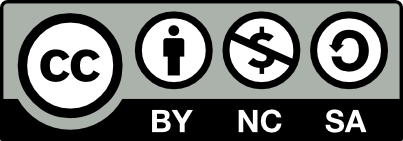 